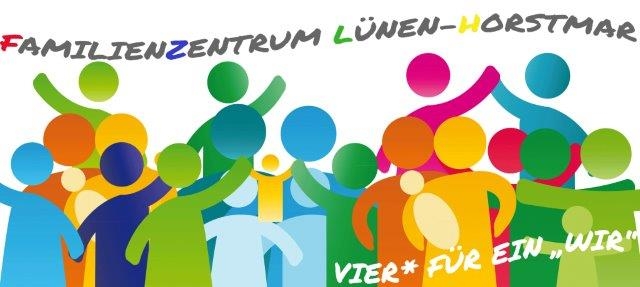 Eltern-Kind- Gruppen im Familienzentrum HorstmarStädt. Kita QuerstraßeQuerstr.23Krabbelgruppe für Kinder von 6- 18 MonatenDienstags von 9.00 – 10.00 UhrAnsprechpartner: Brigitte HempTelefon 02306/44893 Ev. Kirchengemeinde Eltern-Kind-Gruppen im Bodelschwingh-Haus, Preußenstr. 170Mittwochs von 15.00 – 16.30 UhrDonnerstags von 8.30 -10.00 UhrFreitags von 10.00 – 11.30 UhrAnmeldungen und Infos:Kira Engel Tel. 0177-1975014und unter www.horstmar-preussen.de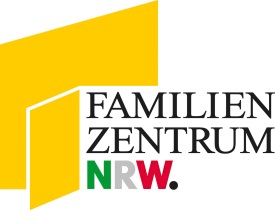 